It is recommended that bolts remain “hand tight” until all bolts are installed.CONTENTS:Front Roof PanelRear Roof Panel13- 1 ¾” Plastic Tube Clamp with “U” nut includedBolt Kit1- strip of adhesive rubber bumpersNOTE:  The bumpers are provided to reduce vibration noise. There is one recommended area to place them, others are provided to use at installers discretion.STEP 1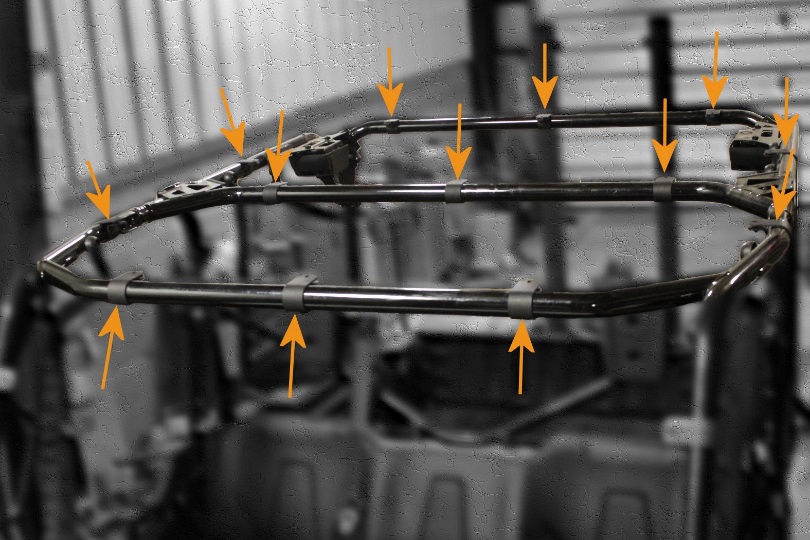 Place the provided 1 ¾” plastic clamps (“U” nuts included) in the approximate locations indicated here.STEP 2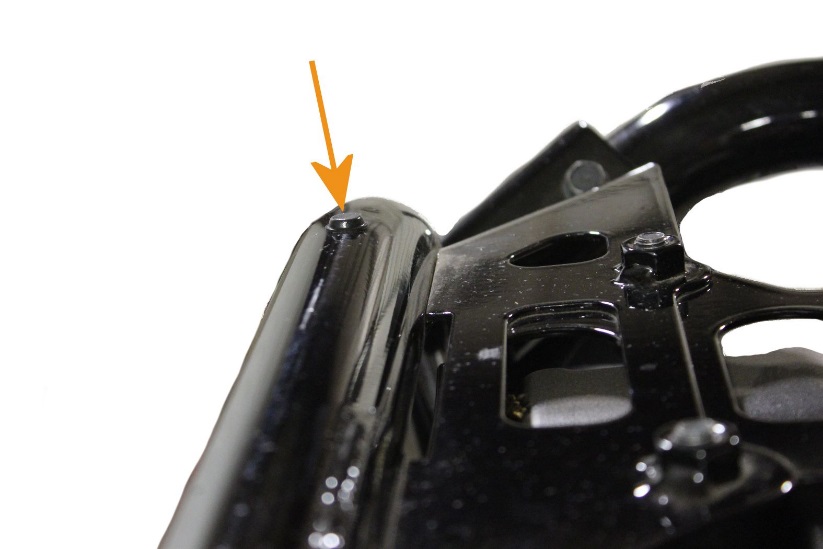 Place at least one adhesive rubber bumper in the rear corners as shown here.Note: this view is of the passenger side rear of the machine. STEP 3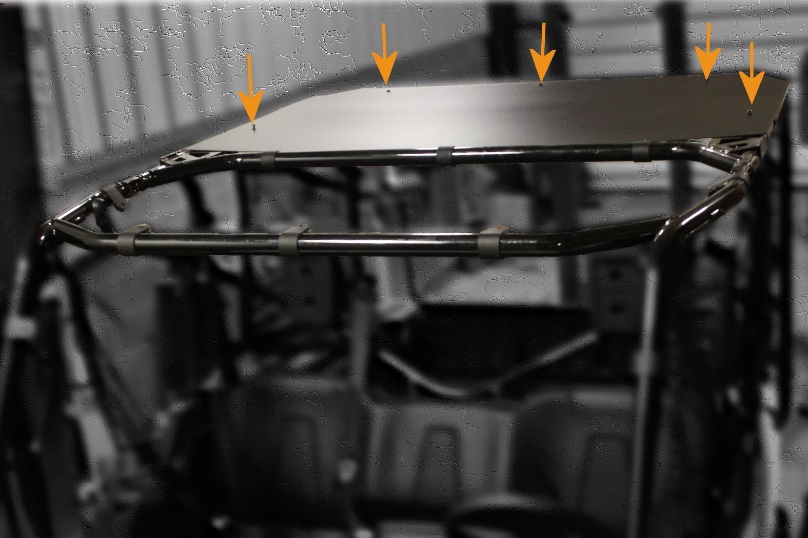 Set the rear roof panel in place.Align the precut holes in the roof with the corresponding holes in the plastic clamps.Start (don’t tighten yet) the provided ¼ -20 x 1” button head bolts with flat washer.STEP 4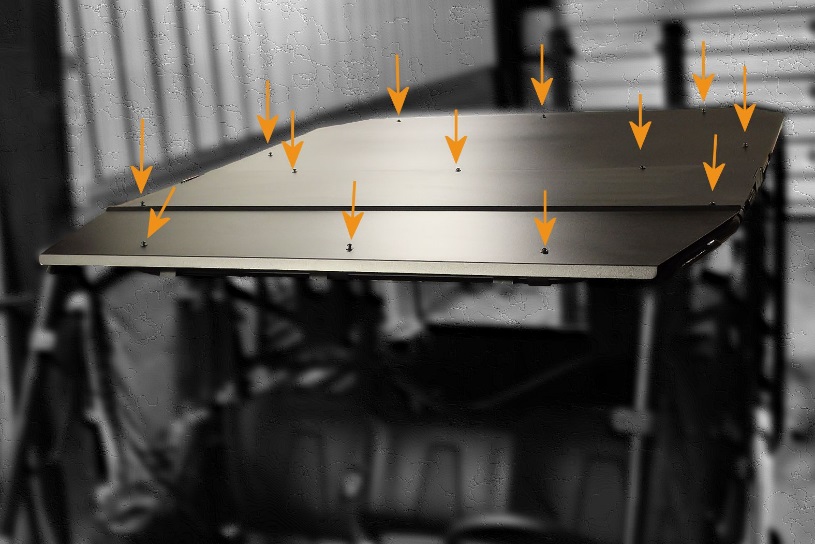 Set the front roof panel in place.Align the precut holes in the roof with the corresponding holes in the plastic clamps. The front panel will overlap the rear panel and the center holes will align.Insert the ¼ -20 x 1” button head bolts with flat washer.Once all the bolts are started, make any final adjustments for square and tighten the bolts.